      Avon Lake City Schools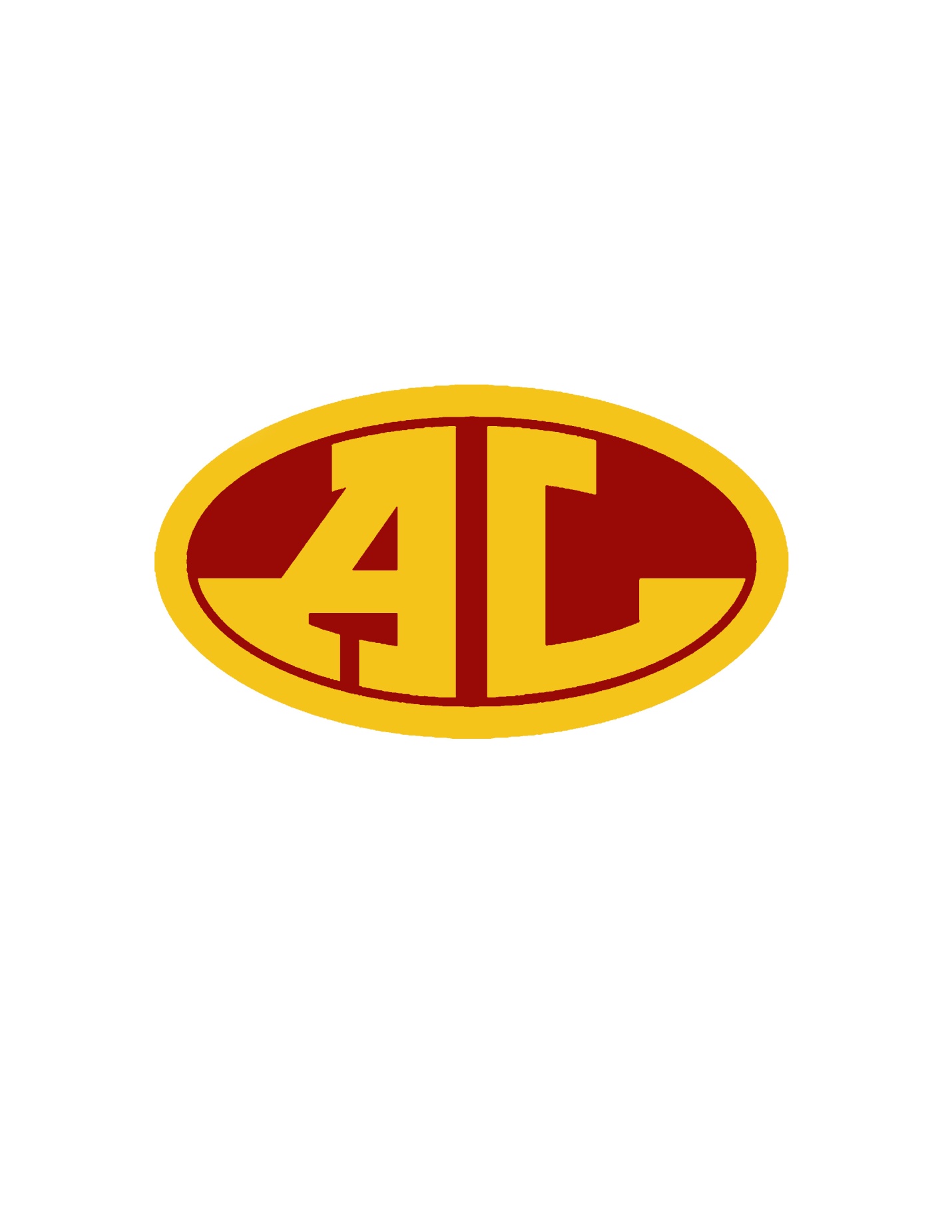 Kindergarten Registration2018-2019 School YearPlease follow the steps below to register your child for kindergarten:Step 1:  Visit the Avon Lake City Schools website @ http://www.avonlakecityschools.orgAt the top of the page click on the link “Departments”Choose “Student Registration”Follow instructions for our online kindergarten registration for the 2018-2019 school year (please ensure you are in the correct academic year).Step 2:  Gather the Required DocumentsStep 3:  Bring Required Documents to one of the Registration DaysThis event is being held in the Performing Arts Center (PAC) located on the High School CampusRegistration Days:7:30 am-1:30 pmMonday, February 26Tuesday, February 27Wednesday, February 28Please make arrangements for daycare. Adults only for registration.Registrar:  Theresa Martin (440) 933-0984If ALCS are closed due to a calamity day, registration will be closed as well.